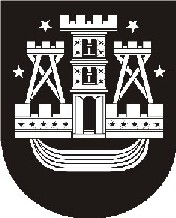 KLAIPĖDOS MIESTO SAVIVALDYBĖS TARYBASPRENDIMASDĖL SOCIALINĖS PARAMOS TARYBOS PIRMININKO SKYRIMO2015 m. rugsėjis 24 d. Nr. T2-223KlaipėdaVadovaudamasi Lietuvos Respublikos vietos savivaldos įstatymo 18 straipsnio 1 dalimi ir vykdydama Socialinės paramos tarybos nuostatų, patvirtintų Klaipėdos miesto savivaldybės tarybos . lapkričio 27 d. sprendimu Nr. T2-403 „Dėl Socialinės paramos tarybos sudėties ir nuostatų patvirtinimo“, 12 punktą, Klaipėdos miesto savivaldybės taryba nusprendžia:1. Skirti Socialinės paramos tarybos pirmininke Jolantą Skrabulienę, Klaipėdos miesto savivaldybės tarybos Sveikatos ir socialinių reikalų komiteto pirmininkę.2. Pripažinti netekusiu galios Klaipėdos miesto savivaldybės tarybos 2013 m. gruodžio 18 d. sprendimą Nr. T2-328 „Dėl Socialinės paramos tarybos pirmininko skyrimo“.3. Skelbti šį sprendimą Klaipėdos miesto savivaldybės interneto svetainėje. Savivaldybės meras Vytautas Grubliauskas